CLASE 14 de ENERO – HABILIDADES DIGITALES¿Cuántos objetos hay en cada rectángulo azul? Escríbelo	10	14	4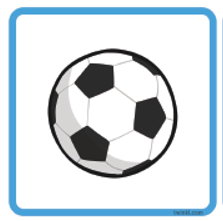 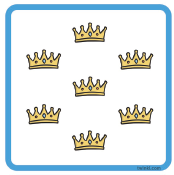 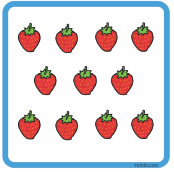 1711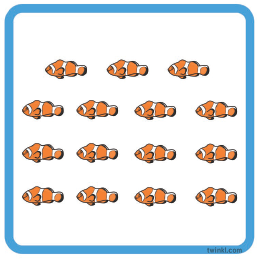 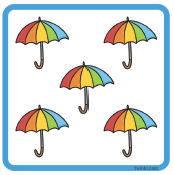 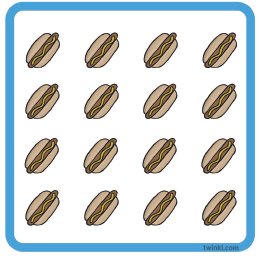 15516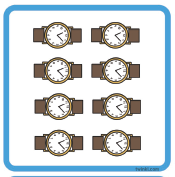 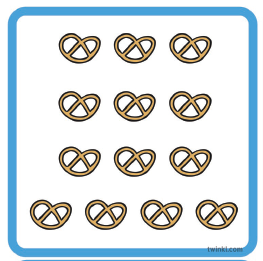 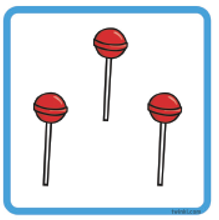 9133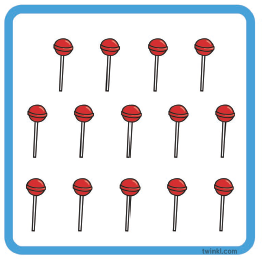 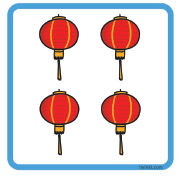 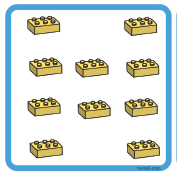 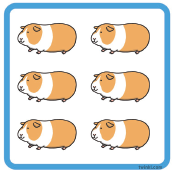 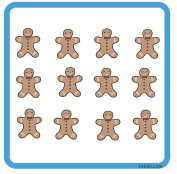 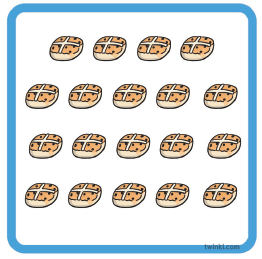 202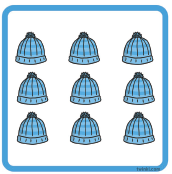 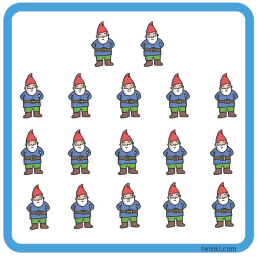 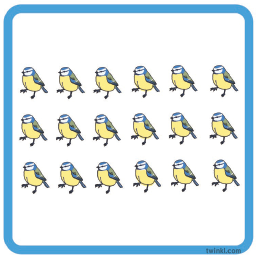 91718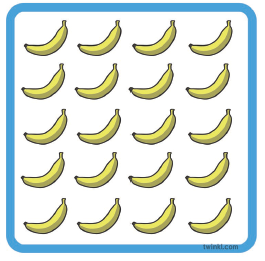 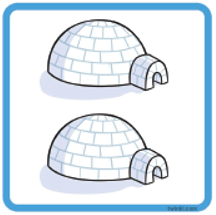 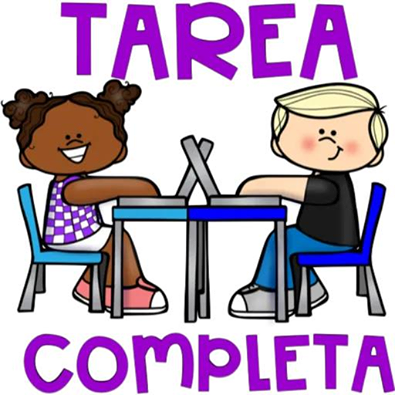 FIN